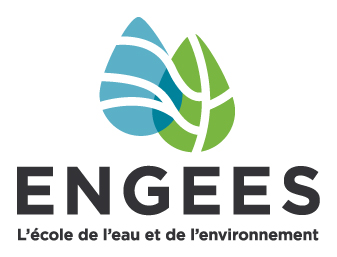 DateVersionSUJET DE PROJETSUJET DE PROJETSUJET DE PROJETTitreThématiqueCommandeAttendus (livrables)Modalités de mise en œuvreDate d’initialisation :Modalités de mise en œuvreDate de rendu du rapport écrit : Modalités de mise en œuvreDate de la soutenance :Modalités de mise en œuvreAmplitude de travail par étudiant : 120 heuresModalités de mise en œuvreNombre d’étudiants par équipe : 3ENCADREMENT ENTREPRISE / COLLECTIVITÉENCADREMENT ENTREPRISE / COLLECTIVITÉEntreprise ou CollectivitéCoordonnées Tuteur(rice) /Personne ressourceRôle dans le projetPrésenter le sujet aux étudiants et définir concrètement avec les étudiants et l’encadrant scientifique les attendusFournir aux étudiants les éléments nécessaires à la bonne réalisation du projetRencontrer les étudiants régulièrement pour valider le travail et réorienter si besoin les actionsParticiper à l’évaluation des étudiants sur leur investissement et la réussite du projet DisponibilitésENCADREMENT ÉCOLEENCADREMENT ÉCOLEEnseignant-chercheur ContactLaboratoire de rechercheRôle dans le projetAccompagner les étudiants dans leur démarche scientifique durant tout le projet Suivre le déroulement du projet sur les aspects scientifiques, conseiller les étudiants sur la méthodologie scientifique, la bibliographie, les expériencesParticiper à l’évaluation des étudiants sur les aspects de démarches scientifiques et de réalisation du projet DisponibilitésÉQUIPE ETUDIANTEÉQUIPE ETUDIANTEÉQUIPE ETUDIANTEÉQUIPE ETUDIANTEÉQUIPE ETUDIANTEÉQUIPE ETUDIANTEEquipeEtudiantsNomPrénomContact mailFilièreEtudiants1Etudiants2Etudiants3Rôle Mobiliser les connaissances et compétences acquises pour réaliser le projet tutoréSolliciter les expertises nécessairesS’organiser en groupe et se donner les moyens de réalisationRéaliser la commande et produire les attendusRendre des comptes régulièrement aux encadrants école et entrepriseMobiliser les connaissances et compétences acquises pour réaliser le projet tutoréSolliciter les expertises nécessairesS’organiser en groupe et se donner les moyens de réalisationRéaliser la commande et produire les attendusRendre des comptes régulièrement aux encadrants école et entrepriseMobiliser les connaissances et compétences acquises pour réaliser le projet tutoréSolliciter les expertises nécessairesS’organiser en groupe et se donner les moyens de réalisationRéaliser la commande et produire les attendusRendre des comptes régulièrement aux encadrants école et entrepriseMobiliser les connaissances et compétences acquises pour réaliser le projet tutoréSolliciter les expertises nécessairesS’organiser en groupe et se donner les moyens de réalisationRéaliser la commande et produire les attendusRendre des comptes régulièrement aux encadrants école et entrepriseMobiliser les connaissances et compétences acquises pour réaliser le projet tutoréSolliciter les expertises nécessairesS’organiser en groupe et se donner les moyens de réalisationRéaliser la commande et produire les attendusRendre des comptes régulièrement aux encadrants école et entrepriseDisponibilités(cf. planning global)(cf. planning global)(cf. planning global)(cf. planning global)(cf. planning global)